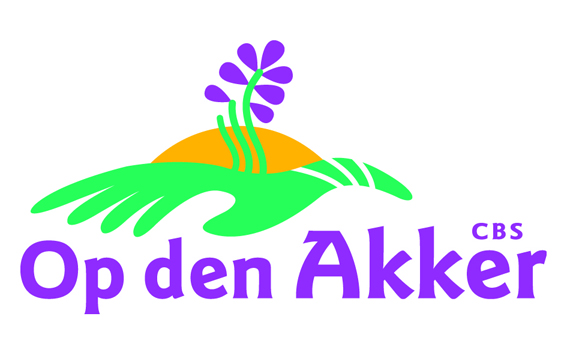 	Kinderraad 2016 - 2017Verslag Kinderraad 11 november 2016Notulen vorige vergaderingZijn akkoord. Het toiletgebruik is een heel stuk beter geworden. Hier zijn we heel blij mee. Ook de start van de buitenschoolse activiteiten is een succes!Het leesplezier is ook beter geworden met het maandelijkse bezoek aan de bieb. Hierdoor hebben we steeds leuke boeken.Na de vergadering gaat meester Sil met Richter de skateschans bestellen.O4NTSamen hebben we gekeken naar een filmpje van O4NT en we hebben er over gepraat. We zien dat alle kinderen een Ipad hebben en hier allerlei dingen op doen. Ook zien we dat de kinderen zelf mogen kiezen welke lessen ze volgen. Je kan makkelijk vooruit werken of dingen doen die je interesseren.24 november is er een ouderavond en de school heeft aan alle ouders gevraagd wat ze willen weten. Ook wij gaan met de klas in gesprek en zullen vragen wat ze allemaal willen weten.JumboHet sparen bij de Jumbo heeft onze school ruim 500 euro opgeleverd. We hopen hier een basketpaal voor te kunnen aanschaffen. Als dit niet lukt, dan krijgen we een buitenspeelset.PleinOp het plein gaat het een stuk beter. Er wordt veel minder gepest of geplaagd.Er is nog wel eens ruw spel. Bij voetballen worden er wel eens vervelende dingen gezegd. We willen de meesters en juffen vragen om hier alert op te zijn.Punten uit de groep:ActielijstGroeppuntReactie kinderraadGroep 5/6kinderkoorMisschien is dit als buitenschoolse activiteit leuk. We gaan in de groepen vragen of hier behoefte aan is -> allenGroep 7/8Paardje spelenWe denken niet dat we een aparte paardenplek op het plein moeten maken. Dit kan overal gespeeld wordenGroep 7/8Meerder dieren op schoolWe gaan in overleg met de kinderboerderij welke dieren in ons hok kunnen. (actie: Emma en Richter)Groep 5/6SchilderlessenDit is een goed idee. We gaan deze proberen te organiseren met het circuit of als een buitenschoolse activiteit (Roemer en richter)Groep 5/6Meer Engelse lessenWe werken dit jaar met muiswerk. Hierin kun je ook Engelse lessen volgen.Groep 5/6Duitse lesDit nemen we mee. We weten nog niet hoe, maar we gaan hier over na denken.AirtrampolineFriese lesDeze punten zijn niet besproken omdat ze niet haalbaar of wenselijkMeer gewone lessenNiet begrepenDatumActiewie28-01Maken van een postbus in de klas en hier met juf en de klas over praten.Alle leden28-01Voorlezen verslag in de klas.Alle leden16-03Voorlezen verslag vergadering 16-03.Alle leden16-03Afspraak maken met Theo v/d Hulst.Meester Sil16-03Bespreken creatieve circuit met meester Cor en/of juf Veronique.Emma en Richter09-06Bespreken toiletgebruik in elke klas.Alle leden09-06Voorlezen verslag kinderraadAlle leden (of juf/meester)09-06Briefje maken voor op toiletdeurMeester Sil11-11Skateschans bestellenMeester Sil en Richter11-11Is er behoefte aan een kinderkoor? Bespreken in de groepallen11-11Andere dieren in ons hok bespreken met meester CorRichter en Emma11-11Schilderlessen regelen in BSA of circuitRoemer en Richter